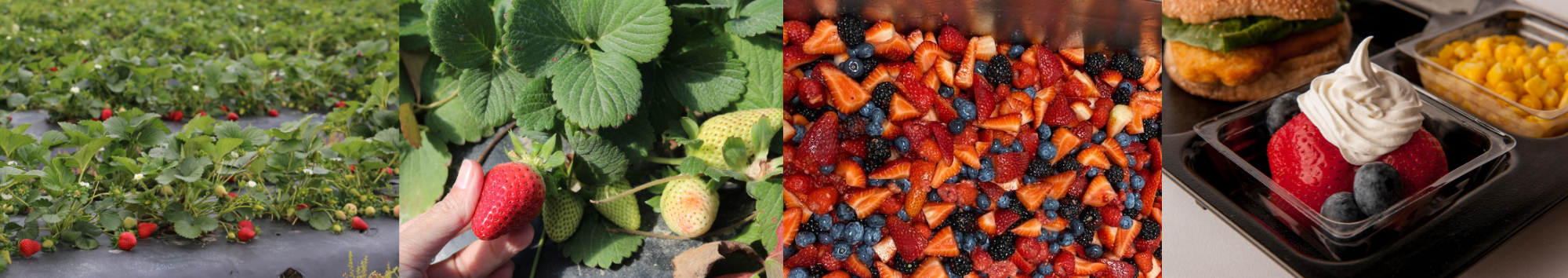 Hoke County Schools Breakfast Menus for May 2024PreK Schools Families Making the ConnectionStrawberries are Sweet!Strawberries are fruits that grow on small plants. Strawberries can be available year-round. Peak season in the United States is May to July and in North Carolina is mid-April to  mid-June. Did you know May is National Strawberry Month?The Strawberry is the official North Carolina State Red Berry. North Carolina is the 4th largest strawberry producer in the nation. North Carolina has many “pick your own” farms. Find one near you at GottoBeNC.com.Strawberries change colors as they ripen. They start as green and go from white to pink and finally to red when they are ripe and ready to be harvested. Strawberries will not ripen after picking. Choose strawberries with a solid red color and very little green or white. Strawberries should not have any mold or damage. The green caps should look fresh. Strawberries are fun to eat fresh, whole or sliced, as a snack or side to a meal. You can add them to salads. Mix with low fat yogurt. Use as a topping for waffles, pancakes, or cereal. Or blend into smoothies. Wash your strawberries thoroughly under clean, running water before preparing or eating.Strawberries are a superfood—packed with nutrients. Not only are strawberries deliciously sweet but they also help keep you healthy. Strawberries are an excellent source of vitamin C and a good source of fiber. A cup of whole strawberries has around 50 calories and 140 percent of the vitamin C Daily Value. Strawberries are cholesterol free and low in fat and sodium. Eight strawberries contain more vitamin C than one orange! Learn more about strawberries and other fruits and vegetables at https://bit.ly/3c30kws.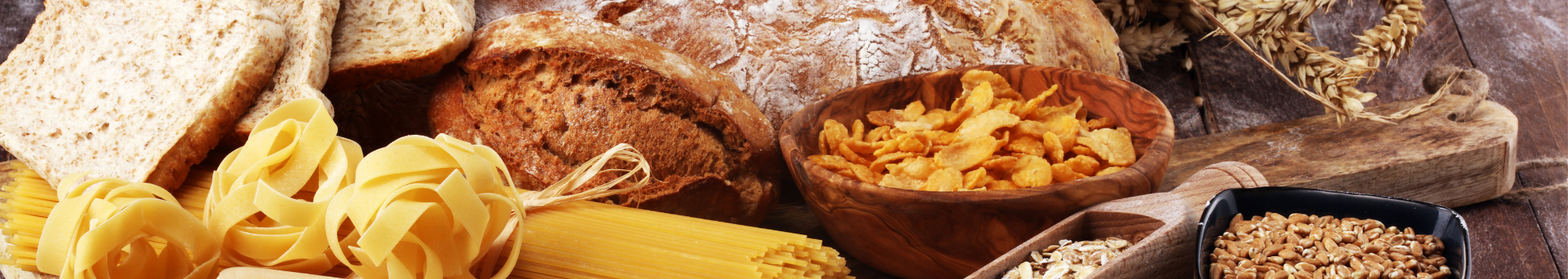 Hoke County Schools Lunch Menus for May 2024MondayTuesdayWednesdayThursdayFridayMay 1French Toast MinisAssorted Cereal Mandarin OrangesLowfat or Fat Free Milk May 2Chicken BiscuitAssorted Cereal Assorted Juice Low-Fat or Fat-Free Milk May 3Mini WafflesAssorted Cereal Mixed FruitLow-Fat or Fat-Free Milk May 6Pancake on StickAssorted CerealDiced PeachesLow-Fat or Fat-Free Milk May 7Banana MuffinAssorted CerealAssorted Juice Low-Fat or Fat-Free Milk May 8French Toast StixAssorted Cereal Mandarin OrangesLow-Fat or Fat-Free Milk May 9Sausage BiscuitAssorted Cereal Assorted Juice Low-Fat or Fat-Free Milk May 10Mini WafflesAssorted Cereal Mixed FruitLow-Fat or Fat-Free Milk May 13Breakfast BitesAssorted CerealDiced PeachesLow-Fat or Fat-Free Milk May 14Apple MuffinAssorted CerealAssorted Juice Low-Fat or Fat-Free Milk May 15French Toast MinisAssorted Cereal Mandarin OrangesLowfat or Fat Free Milk May 16Chicken BiscuitAssorted Cereal Assorted Juice Low-Fat or Fat-Free Milk May 17Mini WafflesAssorted Cereal Mixed FruitLow-Fat or Fat-Free Milk May 20Pancake on StickAssorted CerealDiced PeachesLow-Fat or Fat-Free Milk May 21Banana MuffinAssorted CerealAssorted Juice Low-Fat or Fat-Free Milk May 22French Toast StixAssorted Cereal Mandarin OrangesLow-Fat or Fat-Free Milk May 23Sausage BiscuitAssorted Cereal Assorted Juice Low-Fat or Fat-Free Milk May 24Mini WafflesAssorted Cereal Mixed FruitLow-Fat or Fat-Free Milk May 27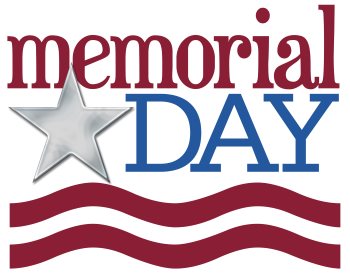 May 28Apple MuffinAssorted CerealAssorted Juice Low-Fat or Fat-Free Milk May 29French Toast MinisAssorted Cereal Mandarin OrangesLowfat or Fat Free Milk May 30Chicken BiscuitAssorted Cereal Assorted Juice Low-Fat or Fat-Free Milk May 31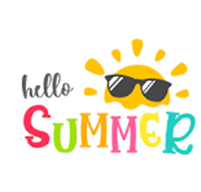 MondayTuesdayWednesdayThursdayFriday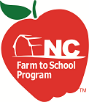 *NC Farm-to-SchoolMay 1Deep Dish Cheese PizzaPinto BeansMixed FruitLowfat or Fat Free MilkMay 2Oven Roasted ChickenSteamed BroccoliDinner RollMixed FruitLowfat or Fat Free MilkMay 3Hot Dog on BunSeasoned French Fries*Fresh NC StrawberriesLowfat or Fat Free MilkMay 6Grilled Chicken Biscuit Steamed BroccoliPineapple TidbitsLowfat or Fat Free MilkMay 7Chicken QuesadillaButtered CornSalsa*Fresh NC Apple WedgesLowfat or Fat Free MilkMay 8Spaghetti w/MeatballsSteamed CarrotsMixed FruitLowfat or Fat Free MilkMay 9Mandarin Orange ChickenStir Fry Vegetables*Steamed Heirloom  Carolina Gold RiceMandarin OrangesLowfat or Fat Free MilkMay 10Sloppy Joe on BunBaked Beans*Fresh NC StrawberriesLowfat or Fat Free MilkMay 13Chicken NuggetsSteamed Broccoli*Fresh NC Apple WedgesDinner RollLowfat or Fat Free MilkMay 14Meatball SubPinto BeansDiced PeachesLowfat or Fat Free MilkMay 15Beefy NachosButtered CornSalsaMixed Fruit Lowfat or Fat Free MilkMay 16General Tso’s ChickenStir Fry Vegetables*Steamed Heirloom  Carolina Gold Rice*Fresh NC Apple WedgesLowfat or Fat Free MilkMay 17Hot Dog on BunSeasoned Sweet Potato Waffle Fries*Fresh NC StrawberriesLowfat or Fat Free MilkMay 20Chicken Tenders & Dutch WaffleHash Rounds*Fresh NC Apple WedgesLowfat or Fat-Free MilkMay 21Soft Shell Beef TacoBlack BeansSalsa*Fresh NC BlueberriesLowfat or Fat Free MilkMay 22Hamburger Steak w. GravyGlazed Carrots*Steamed Heirloom  Carolina Gold Rice*Fresh NC Apple WedgesLowfat or Fat Free MilkMay 23Asian Zing Meatballs*Fresh NC Steamed Broccoli*Steamed Heirloom  Carolina Gold RiceDiced PeachesLowfat or Fat Free MilkMay 24Cheeseburger on BunSeasoned French Fries*Fresh NC StrawberriesLowfat or Fat Free MilkMay 27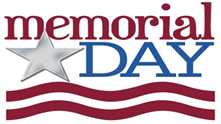 May 28Wedge Pepperoni PizzaSteamed CarrotsMixed FruitLowfat or Fat Free MilkMay 29Chick Fillet Sandwich*Fresh NC Steamed BroccoliPineapple TidbitsLowfat or Fat Free MilkMay 30Hot Dog on BunBaked BeansDiced Peaches Lowfat or Fat Free MilkMay 31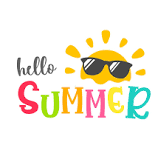 